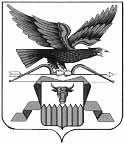 ПРОЕКТМИНИСТЕРСТВО  КУЛЬТУРЫЗАБАЙКАЛЬСКОГО КРАЯП Р И К А Зг. ЧитаО внесении изменений в Приложение №1 к Положению о порядке и размере оплаты труда руководителей государственных учреждений, их заместителей и главных бухгалтеров, координация и регулирование деятельности которых возложены на Министерство культуры Забайкальского края, утвержденному приказом Министерства культуры Забайкальского края от 21 октября 2020 года № 1-НПА В соответствии с пунктами 2 и 3 статьи 1 Закона Забайкальского края от 25 октября 2023 г. № 2239-ЗЗК «О дальнейшем обеспечении роста заработной платы в Забайкальском крае и о внесении изменений в отдельные законы Забайкальского края» п р и к а з ы в а ю:1. Приложение №1 к Положению о порядке и размере оплаты труда руководителей государственных учреждений, их заместителей и главных бухгалтеров, координация и регулирование деятельности которых возложены на Министерство культуры Забайкальского края, утвержденному приказом Министерства культуры Забайкальского края от 21 октября 2020 года № 1-НПА (с изменениями, внесенным приказами Министерства культуры Забайкальского края от 12 октября 2022 года № 2-НПА, от 14 июля 2023 года № 5-НПА, от 14 августа 2023  года  № 7-НПА, от 26 октября 2023 года № 10-НПА, от 26 декабря 2023 года № 11-НПА) изложить в следующей редакции (прилагается).	2. Настоящий приказ опубликовать на сайте в информационно-телекоммуникационной сети «Интернет» «Официальный интернет-портал правовой информации исполнительных органов государственной власти Забайкальского края» (http://право.забайкальскийкрай.рф). Министр культуры Забайкальского края                                                                   И.В.Левкович«ПРИЛОЖЕНИЕ №1к Положению, утвержденномуприказом Министерства культуры Забайкальского краяот «21» октября 2020 г. № 1-НПА(в редакции приказа Министерства культуры Забайкальского края                                                                        от «_»              2024 г. №                ГРУППЫпо оплате труда руководителей государственных учреждений, координация и регулирование деятельности которых возложены на Министерство культуры Забайкальского края                                                                ».№ п/пШтатная численность, в единицахГруппы по оплате трудаДолжностной оклад руководителя учрежденияДолжностной оклад руководителя учрежденияДолжностной оклад руководителя учреждения№ п/пШтатная численность, в единицахГруппы по оплате трудаКатегория учрежденийРазмер должностного оклада                      с 1 февраля 2024 года Размер должностного оклада                 с 1 июня 2024 года1234561до 36IIIЦентры16 156,0016 884,001до 36IIIБиблиотеки16 156,0016 884,001до 36IIIМузеи16 156,0016 884,001до 36IIIАрхивы 16 279,0017 012,002от 37 до 75IIЦентры19 007,0019 863,002от 37 до 75IIБиблиотеки19 007,0019 863,002от 37 до 75IIМузеи19 007,0019 863,002от 37 до 75IIТеатры19 007,0019 863,002от 37 до 75IIКонцертные организации19 007,0019 863,002от 37 до 75IIАрхивы 19 007,0019 863,003свыше 75IЦентры29 424,0030 749,003свыше 75IБиблиотеки21 723,0022 701,003свыше 75IМузеи27 152,0028 374,003свыше 75IТеатры27 152,0028 374,003свыше 75IКонцертные организации27 152,0028 374,003свыше 75IКинокомпания27 152,0028 374,003свыше 75IПрофессиональные образовательные организации29 424,0030 749,00